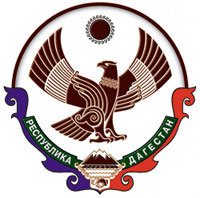 РЕСПУБЛИКА ДАГЕСТАНАДМИНИСТРАЦИЯ ГОРОДСКОГО  ОКРУГА«ГОРОД  КАСПИЙСК»ПОСТАНОВЛЕНИЕ№ 243					              «17» _апреля_2020г.«О внесении изменений в Постановление Администрации городского округа «город Каспийск» от 18.03.2020г. № 183 «О введении режима повышенной готовности на территории городского округа «город Каспийск»	Руководствуясь Указом Главы Республики Дагестан от 18 марта 2020 года  № 17 «О введении режима повышенной готовности» (в редакции от 6 апреля 2020 года № 27) и в соответствии с подпунктом «б» пункта 6 статьи 4.1 Федерального закона от 21 декабря 1994 г. № 68-ФЗ «О защите населения и территорий от чрезвычайных ситуаций природного и техногенного характера», в целях организации контроля  складывающейся санитарно-эпидемиологической ситуации на территории  городского округа «город Каспийск» и  Уставом  городского округа «город Каспийск», Администрация городского округа «город Каспийск»,-ПОСТАНОВЛЯЕТ: 1. Внести в Постановление Администрации городского округа «город Каспийск» от 18.03.2020г. № 183 «О введении режима повышенной готовности на территории городского округа «город Каспийск» следующие изменения:1) абзац 1 и подпункт «а» пункта 2 изложить в следующей редакции: «2. С 30 марта 2020 года до улучшения санитарно-эпидемиологической обстановки временно приостановить:а) проведение в городском округе «город Каспийск» досуговых, развлекательных, зрелищных, культурных, физкультурных, спортивных, выставочных, просветительских, рекламных и иных подобных мероприятий с очным присутствием граждан, а также оказание соответствующих услуг, в том числе в Городском парке «Культуры и отдыха» имени М. Халилова, скверах, торгово-развлекательных центрах, на набережной, городских пляжах, побережье Каспийского моря,  аттракционах и в иных местах массового скопления граждан;»;2) пункт 11 изложить в следующей редакции:«11. Запретить до улучшения санитарно-эпидемиологической обстановки вход и нахождение граждан, в том числе прогулки, занятия спортом и иной деятельностью, в Городском парке «Культуры и отдыха» имени М. Халилова, на набережной, городских пляжах, на побережье города Каспийска, в лесопарковых зонах. Указанный запрет не распространяется на работников организаций, обслуживающих указанные объекты.».2. Опубликовать настоящее Постановление в газете «Трудовой Каспийск» и разместить его на официальном сайте городского округа «город Каспийск» в сети «Интернет». Главагородского округа            «город Каспийск»                                                                                   М.С. АбдулаевИсп.: нач. юр. отд. Р. А. МагомедовСогласовано: первый зам. главы администрацииЗ.Т. Таибовзам. главы администрацииР.Д. Махмудовзам. главы администрацииЛ.П. ЛевицкаяОрджоникидзе ул., 12, г. Каспийск, 368300,   тел.: 8(246)5-14-11, факс: 8(246)5-10-00 сайт: www.kaspiysk.org, e-mail: kasp.info@yandex.ru, ОКПО 04046996; ОГРН 1020502132551; ИНН/КПП 0545011427/055401001